Российская Федерация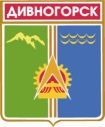 Администрация города ДивногорскаКрасноярского краяР А С П О Р Я Ж Е Н И Е27.12.2019					г. Дивногорск				№ 2654рОб актуализации Схемы теплоснабжения муниципального образования город Дивногорск на 2021 год В соответствии с Федеральным законом от 27.07.2010 № 190-ФЗ «О теплоснабжении», постановлением Правительства Российской Федерации от 22.02.2012 № 154 (ред. от 16.03.2019) «О требованиях к схемам теплоснабжения, порядку их разработки и утверждения», руководствуясь статьёй 43 Устава города Дивногорска:Провести мероприятия по ежегодной актуализации Схемы теплоснабжения муниципального образования город Дивногорск на 2021 год.Утвердить график проведения ежегодной актуализации Схемы теплоснабжения муниципального образования город Дивногорск на 2021 год (приложение 1).Утвердить уведомление о проведении ежегодной актуализации Схемы теплоснабжения муниципального образования город Дивногорск на 2021 год (приложение 2).В течение трех рабочих дней после вступления в силу настоящего распоряжения опубликовать уведомление о проведении ежегодной актуализации Схемы теплоснабжения муниципального образования город Дивногорск на 2021 год в средствах массовой информации и разместить на официальном сайте администрации города в информационно-телекоммуникационной сети «Интернет».Теплоснабжающим и теплосетевым организациям направить свои предложения по актуализации Схемы теплоснабжения муниципального образования город Дивногорск на 2021 год в администрацию города Дивногорска до 02 марта 2020 года.Утвердить состав рабочей группы по ежегодной актуализации Схемы теплоснабжения муниципального образования город Дивногорск на 2021 год (приложение 3).Утвердить регламент работы рабочей группы по ежегодной актуализации Схемы теплоснабжения муниципального образования город Дивногорск на 2021 год (приложение 4)Настоящее распоряжение вступает в силу с момента его подписания.Ответственным за проведение актуализации Схем теплоснабжения назначить директора муниципального казенного учреждения «Городское хозяйство» города Дивногорска Р.М. Шнайдер.Контроль за исполнением настоящего распоряжения возложить на заместителя Главы города В.И. Урупаху.Исполняющий обязанностиГлавы города								     М.Г. КузнецоваПриложение 1 к распоряжениюадминистрации города Дивногорскаот 27.12.2019 № 2654рГрафикактуализации Схемы теплоснабжения муниципального образования город Дивногорск на 2021 годПриложение 2 к распоряжениюадминистрации города Дивногорскаот 27.12.2019 № 2654рУВЕДОМЛЕНИЕВ соответствии с Федеральным законом от 27.07.2010 № 190-ФЗ «О теплоснабжении», постановлением Правительства Российской Федерации от 22.02.2012 № 154 (ред. от 16.03.2019) «О требованиях к схемам теплоснабжения, порядку их разработки и утверждения», администрация города Дивногорска уведомляет о проведении ежегодной актуализации Схемы теплоснабжения муниципального образования город Дивногорск на 2021 год.Предложения от теплоснабжающих и теплосетевых организаций принимаются до 02 марта 2020 года по адресу: 663090, Красноярский край, г. Дивногорск, ул. Комсомольская, 2, каб. 402, или в электронном виде на адрес электронной почты: adm@divnogorsk-adm.ru. Более подробно с действующей Схемой теплоснабжения муниципального образования город Дивногорск можно ознакомиться на официальном сайте администрации города Дивногорска в разделе Городское хозяйство/ Схема теплоснабжения (https://www.divnogorsk-adm.ru/gorodskoe-hozyajstvo/shema-teplosnabzheniya/). Приложение 3 к распоряжению администрации города Дивногорскаот 27.12.2019 № 2654рСостав Рабочей группы по ежегодной актуализации Схемы теплоснабжения муниципального образования город Дивногорск на 2021 годПриложение 4 к распоряжениюадминистрации города Дивногорскаот 27.12.2019 № 2654рРегламент работы Рабочей группы по ежегодной актуализации Схемы теплоснабжения муниципального образования город Дивногорск на 2021 год1. Рабочая группа по ежегодной актуализации Схемы теплоснабжения муниципального образования город Дивногорск на 2021 год (далее - Рабочая группа) создана в целях проведения ежегодной актуализации Схемы теплоснабжения муниципального образования город Дивногорск на 2021 год.2. Рабочая группа в своей деятельности руководствуется федеральным законодательством, нормативными правовыми актами Красноярского края, правовыми актами, а также настоящим Положением.3. Основными задачами Рабочей группы являются:1) организация работы ежегодной актуализации Схемы теплоснабжения муниципального образования город Дивногорск на 2021 год;2) осуществление координации работ по своевременной и качественной ежегодной актуализации Схемы теплоснабжения муниципального образования город Дивногорск на 2021 год, рассмотрение поступивших замечаний и предложений, согласование предоставленной схемы теплоснабжения муниципального образования город Дивногорск для направления на утверждение в соответствии с законодательством РФ;3) систематическое информирование главы города Дивногорска по вопросам проведения ежегодной актуализации Схемы теплоснабжения муниципального образования город Дивногорск на 2021 год;4. Состав Рабочей группы утверждается распоряжением администрации города Дивногорска. В состав Рабочей группы входят руководитель, заместитель руководителя и члены Рабочей группы.5. Заседания Рабочей группы проводятся по мере необходимости для рассмотрения документов, поступивших в администрацию города Дивногорска на бумажном или электронном носителе, либо на официальный сайт администрации города Дивногорска по вопросам проведения ежегодной актуализации Схемы теплоснабжения муниципального образования город Дивногорск на 2021 год.6. Рабочая группа в пределах своей компетенции имеет право:1) принимать решения, необходимые ежегодной актуализации Схемы теплоснабжения муниципального образования город Дивногорск на 2021 год, а также обеспечивать контроль за их выполнением;2) запрашивать в установленном порядке у организаций и учреждений всех форм собственности информацию, документы и материалы, необходимые для ежегодной актуализации Схемы теплоснабжения муниципального образования город Дивногорск на 2021 год;3) заслушивать на своих заседаниях представителей организаций и учреждений всех форм собственности по вопросам ежегодной актуализации Схемы теплоснабжения муниципального образования город Дивногорск на 2021 год.7. Руководитель Рабочей группы осуществляет руководство деятельностью Рабочей группы, утверждает повестку заседания Рабочей группы.8. Заместитель руководителя Рабочей группы исполняет функции председателя Рабочей группы в его отсутствие.9. Решения, принятые на заседании Рабочей группы, носят рекомендательный характер и оформляются протоколами. Протокол заседания Рабочей группы подписывается председательствующим на заседании и доводится до сведения всех членов Рабочей группы. №п/пПеречень мероприятийСрок  выполнения1Подготовка и размещение уведомления о начале проведения ежегодной актуализации  схемы теплоснабжения, утвержденной постановлением администрации города Дивногорска № 07п от 07.02.2014г., на сайте администрации,  средствах массовой информации в течение 3 (трех) рабочих днейпосле вступления в силу распоряжениядо 15.01.2020г.2Прием предложений от теплоснабжающих и теплосетевых организаций и иных лиц по актуализации схемы теплоснабжениядо 02.03.2020г.3Размещение на официальном сайте администрации города Дивногорска проекта актуализации схемы теплоснабжения.09.03.2020г.4Рассмотрение проекта актуализации схемы теплоснабжения путем сбора замечаний и предложений, срок сбора, который не может быть менее 20 и более 30 календарных дней со дня размещения соответствующего проектадо 07.04.2020г.5Размещение информации о проведение публичных слушаний по замечаниям к  схеме теплоснабжения муниципального образования город Дивногорск не менее чем за 7 календарных дней до проведения публичных слушаний13.04.2020г.6Проведение публичных слушаний по замечаниям к  схеме теплоснабжения муниципального образования город Дивногорск не позднее 15 календарных дней с даты окончания срока представления предложений по нему21.04.2020г.7Размещение заключения о результатах проведенных публичных слушаний и протоколы публичных слушаний по изменениям к схеме теплоснабжения муниципального образования город Дивногорск в течение 3 рабочих дней с даты завершения публичных слушаний23.04.2020г.8Принятие решения по  результату  проведения публичных слушанийв течение 7 рабочих дней со дня размещения протокола публичных слушаний05.05.2020г.9Утверждение актуализированной на 2021 год  Схемы теплоснабжения муниципального образования город Дивногорск при  внесении в нее измененийНе позднее 01.07.2020г.10Размещение актуализированной на 2019 год Схемы теплоснабжения на сайте в полном объемев течение 15 календарных дней с даты ее утвержденияне позднее 11Размещение информации о размещении схемы теплоснабжения (актуализированной схемы теплоснабжения) на сайте администрации,  средствах массовой информациине позднее 3 календарных дней со дня размещения схемы теплоснабжения (актуализированной схемы теплоснабжения) на официальном сайте.Урупаха Вячеслав Иванович-Заместитель Главы города, руководитель Рабочей группы;Шнайдер Раиса Мансуровна-Директор муниципального казенного учреждения «Городское хозяйство» города Дивногорска, заместитель руководителя Рабочей группы;Члены Рабочей группы:Державин Виталий Владимирович-Ведущий инженер муниципального казенного учреждения «Городское хозяйство» города Дивногорска;Процак Олеся Владимировна-Начальник производственного отдела муниципального казенного учреждения «Городское хозяйство» города Дивногорска;Горбунов Владимир Афанасьевич-Директор муниципального унитарного предприятия электрических сетей города Дивногорска;Ануфриенко Алексей Васильевич-Заместитель директора муниципального унитарного предприятия электрических сетей города Дивногорска.